.Intro -  16 countsS1: Side, cross rock, side shuffle L, cross , side , ¼ R sailor stepS2: 2 walks , shuffle fwd, 2 walks, ¼ turn RS3: 2 jazz box, cross, sideS4: Behind, ¼ turn R step, step, ½ turn R, step, shuffle fwd, stepNo Tags, no Restarts, have fun.Contact: tonu.koidla@gmail.comSwiss Cha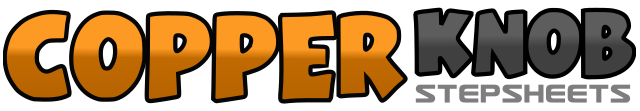 .......Count:32Wall:4Level:Beginner Cha Cha.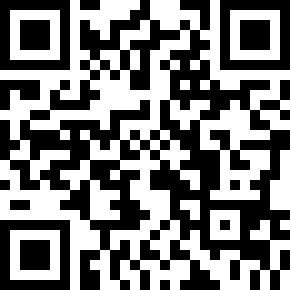 Choreographer:Tony Koidla (EST) - January 2016Tony Koidla (EST) - January 2016Tony Koidla (EST) - January 2016Tony Koidla (EST) - January 2016Tony Koidla (EST) - January 2016.Music:Shveits by DagöShveits by DagöShveits by DagöShveits by DagöShveits by Dagö........1,2,3Step RF right, cross LF over RF , recover weight to RF4&5Step LF left , step RF beside LF, step LF left6,7Step RF over LF, step LF left8&1Turn ¼ right  step RF back, step LF beside RF, Step RF foward2,3Step LF forward, step RF forward4&5Step LF forward, step RF beside LF, step LF forward6,7,8Step RF forward, step LF forvard, turn ¼  right  weight on RF1,2,3Step LF cross RF, step RF back, step LF left4,5,6Step RF cross LF, step LF back, step RF right7,8Step LF cross RF, step RF right1,2,3Step LF behind RF, turn ¼ right step RF forward, step LF forward4,5Turn ½ right  weight on RF, step LF forward6&7Step RF forward, stepLF beside RF, step RF forward8Step LF forward